Unit 3 Lesson 3 Cumulative Practice ProblemsDiego measured the diameter and circumference of several circular objects and recorded his measurements in the table.One of his measurements is inaccurate. Which measurement is it? Explain how you know.Complete the table. Use one of the approximate values for  discussed in class (for example 3.14, , 3.1416). Explain or show your reasoning. is the center of the circle, and the length of  is 15 centimeters.Name a segment that is a radius. How long is it?Name a segment that is a diameter. How long is it?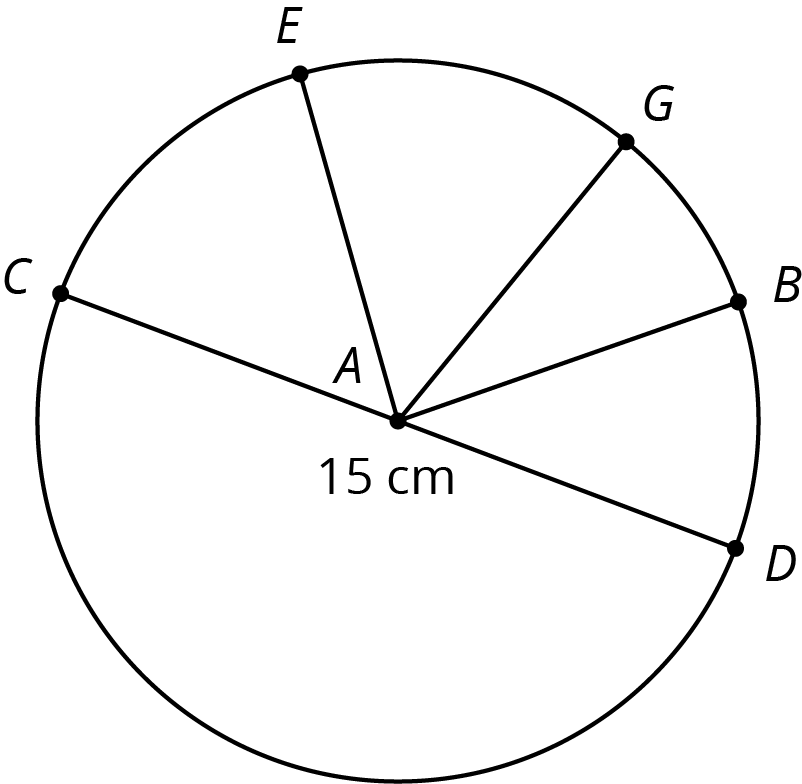 (From Unit 3, Lesson 2.)Consider the equation . Find four pairs of  and  values that make the equation true. Plot the points  on the coordinate plane.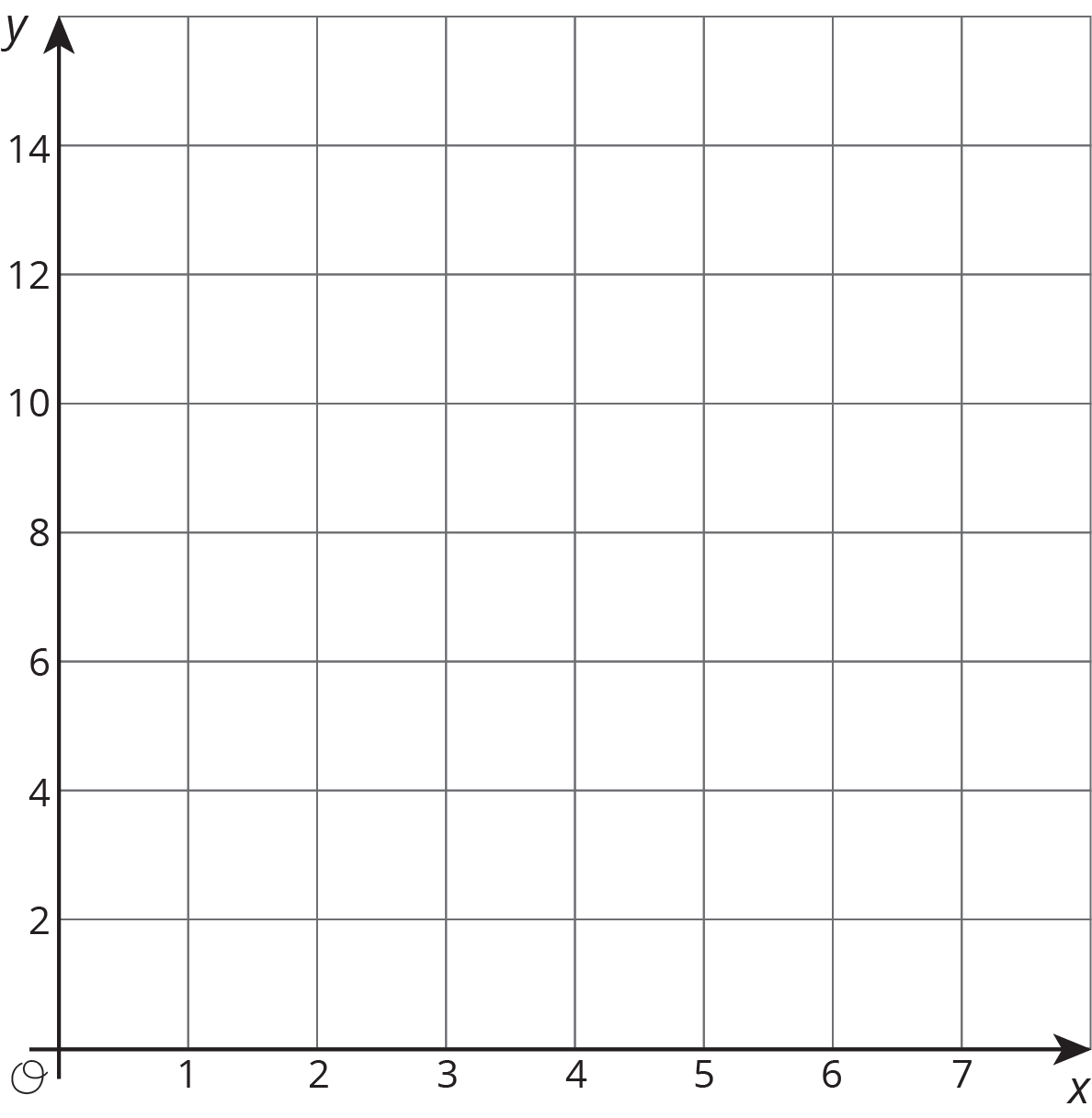 Based on the graph, can this be a proportional relationship? Why or why not?(From Unit 2, Lesson 10.)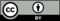 © CC BY Open Up Resources. Adaptations CC BY IM.objectdiameter (cm)circumference (cm)half dollar coin310flying disc2328jar lid825flower pot1548objectdiametercircumferencehula hoop35 incircular pond556 ftmagnifying glass5.2 cmcar tire71.6 in